图一：差旅发票范例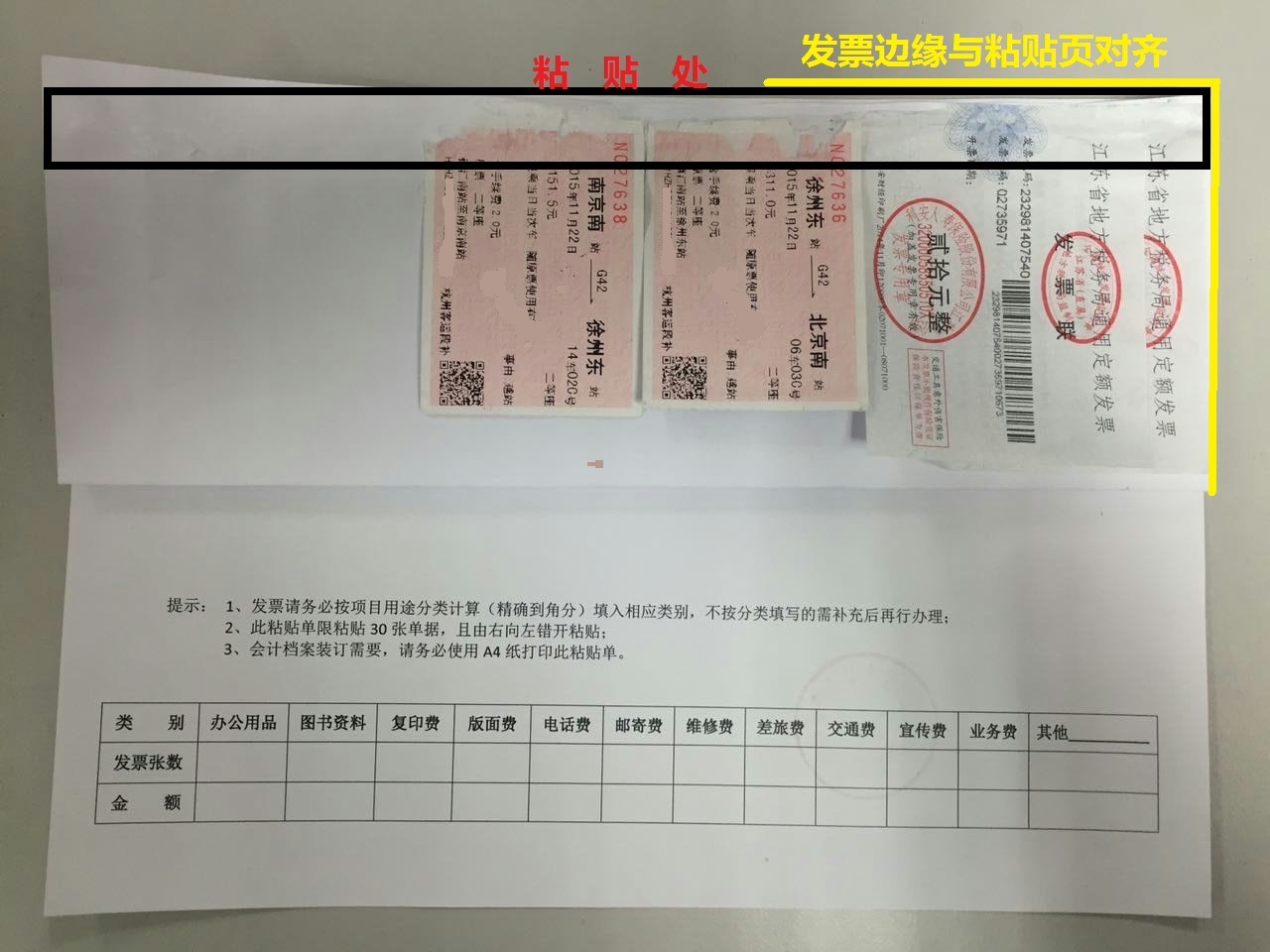 图二：出租车发票范例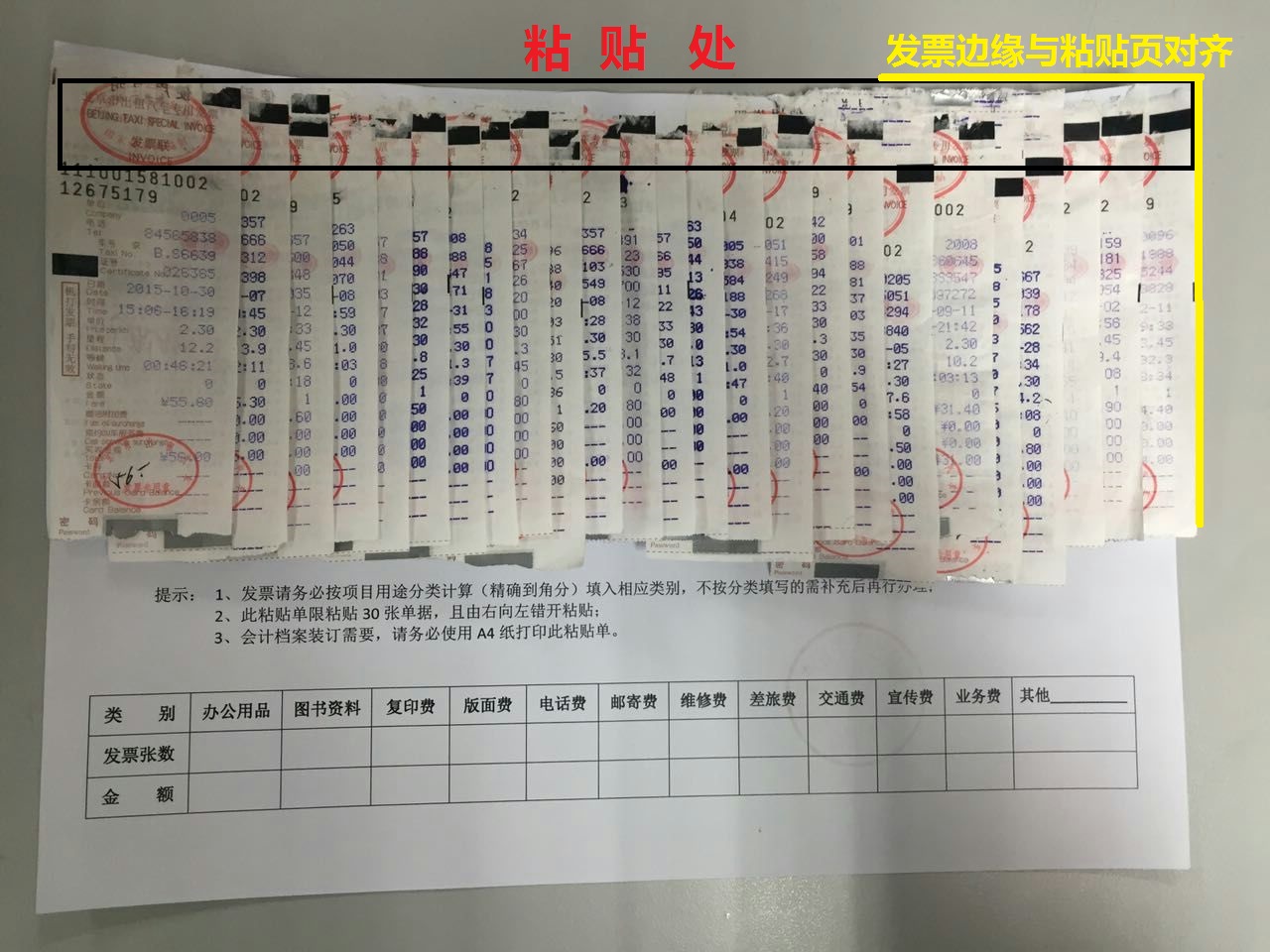 图三：长方形发票范例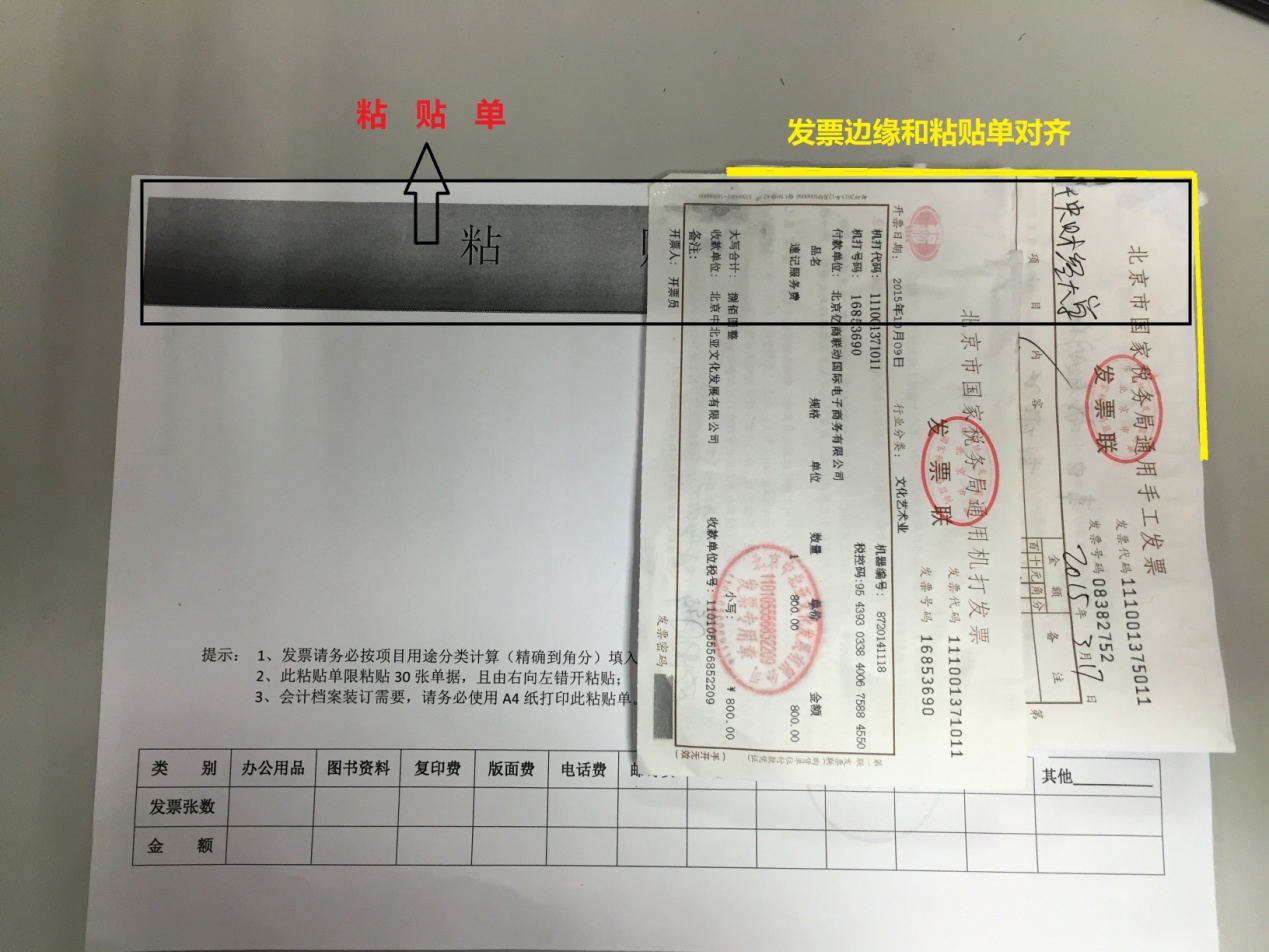 图四：长条形发票范例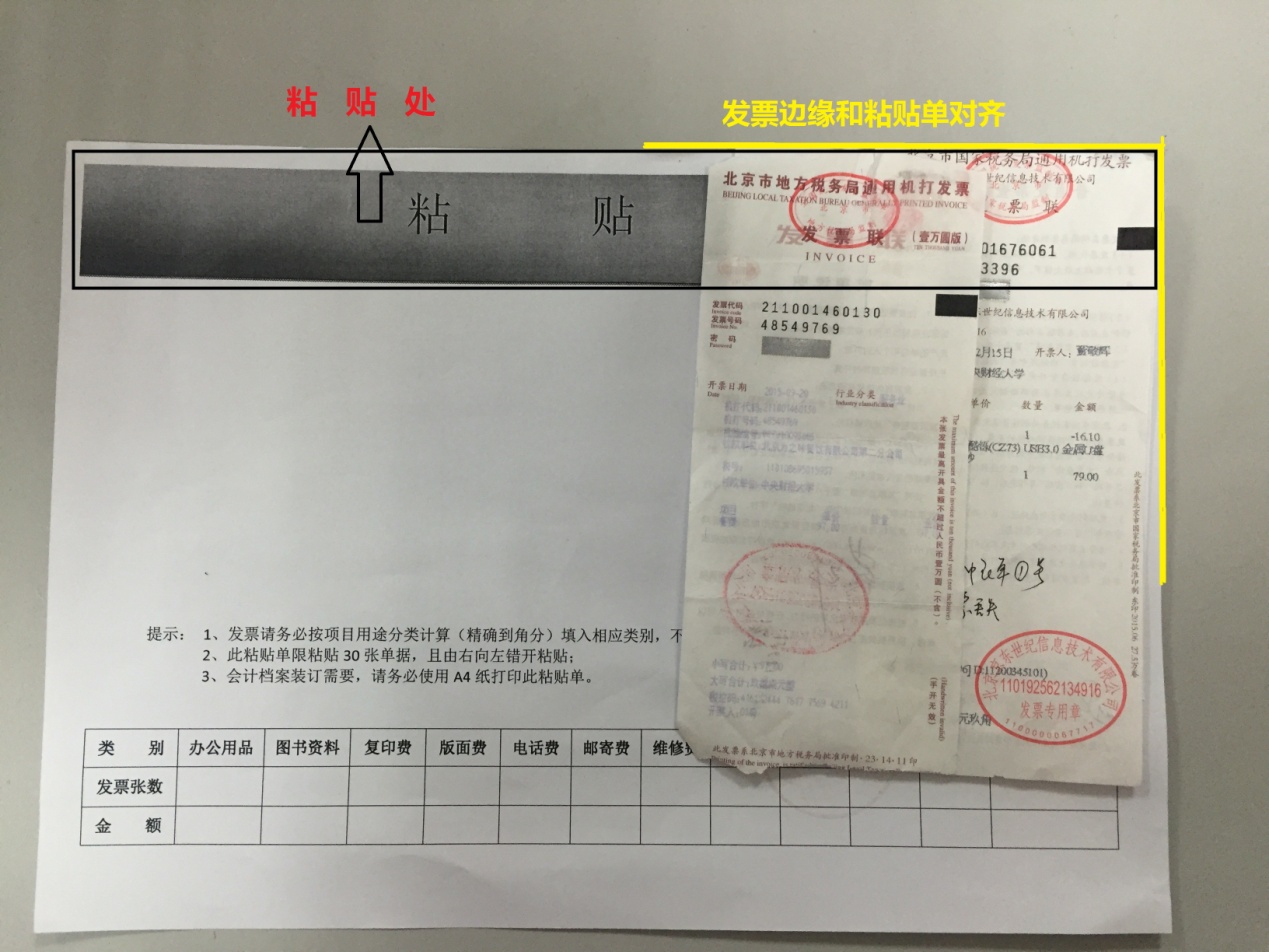 